2018 US China International Film Festival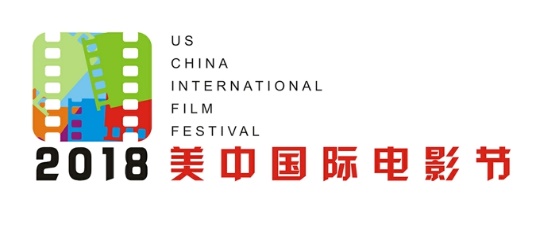           Houston, Texas USAFILM COMPETITION ENTRY FORM(Deadline December 9, 2018)Title of Film:  		 Producer:  	   Director:	_Applicant                                                                               Name:  	  Company:  	 Street:  	 City；                          Zip/Postal Code:State/Province:                             Country:  	Home Phone:  	Work Phone:  	 E-mail:Date Film Completed:	Category (select one):*Must provide proof of enrollment in the form of an official transcript or signed letter from faculty on official letterhead.Running time:	min：_________________________Films must be submitted on DVD NTSC or PAL (please test before sending). If you are unable or unwilling to provide us your film as a digital file, DO NOT SUBMIT your film.Please list other festival screenings: 	Please list other festival screenings: 	FILM ENTRY CHECKLIST ___ Completed entry form, including signed Competition Certification  ___	DVD screening copy of film (test before sending)  ___	Synopsis of 100 words or fewer  ___	$100 Regular entry fee if postmarked by December 9, 2018PAYMENT METHODMake check or money order payable to UCFA, or use your credit card: 	Visa	MasterCard	AmEx	Discover  Card #: 	 Exp. Date:	/  	Billing Zip Code:  	Name as it appears on card:  	Cardholder signature (required): 	--OR-- Check # 	    Please make payable to UCFADVDs will not be returned under any circumstances. Include a self-addressed, stamped postcard for each entry if you wish UCIFF to acknowledge its receipt.  Do not send press kits.Returned Check Policy: If we receive a returned check from our bank for a payment you made, you will be invoiced for the original amount of the check plus a $25 bank fee. The payment of the invoiced amount will be due within 30 days of invoice date. We will not re- submit the original check, nor will we accept another check for the re-payment.Remote Deposit Capture Authorization/Notification: When you provide a check as payment, you authorize us either to use information from your check to make a one-time electronic fund transfer from your account or to process the payment as a check transaction.Send your completed ENTRY FORM, along with your ENTRY FEE and OTHER REQUIRED MATERIALS to:US China International Film Festival -UCIFFPO BOX 770034Houston, TX 77215 USA COMPETITION CERTIFICATION1.	I/We have read all of the rules & regulations, understand, and have complied with these rules.2.	I/We warrant the submission of my/our original work and that there are no disputes regarding the ownership of the submission.3.	I/We also warrant the submitted material does not defame or invade the rights of any person living or dead. I/We indemnify the UCIFF against any claim made for such violations of law.4.	To the best of my/our knowledge, all the statements herein are true and correct.5.	I/We understand that failure to adhere to the competition rules and regulations will result in disqualification and forfeiture of entry fee.6.	I/We acknowledge that once an entry payment has been processed, UCIFF will not provide a refund7.	I/We agree to hold the UCIFF harmless from and defend them against all claims, demands, losses, damages, judgments, liabilities, and expenses (including attorney’s fees) arising out of or in connection with any and all claims of third parties, whether or not groundless, based on any screenplay/film submitted to the UCIFF or on any screenplay/film developed out of such submission.8.	No revisions will be accepted once entry has been received.Signature(s):  		___________________________________________	Narrative Feature 	Documentary Feature 	Narrative Short 	Narrative Student Short* 	Documentary Short 	Animated ShortThis screening will be a: 	World Premiere 	N. American Premiere 	US Premiere 	Texas Premiere